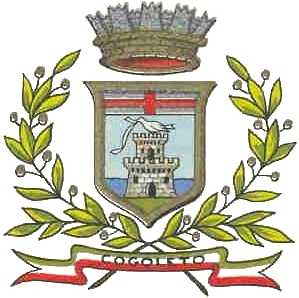 COMUNE DI COGOLETO    Città Metropolitana di GenovaVia Rati 66 – Tel. 010/91701 – Fax 010/9170225 – C.F. 80007570106 – P.I. 00845470103Relazione illustrativa e relazione tecnico-finanziaria al contratto integrativo parte giuridica ed economica 2019 2021.Contratto collettivo decentrato integrativo ai sensi degli artt. 7 e 8 del CCNL 21/5/2018, in merito alla disciplina giuridica del personale dipendente e all’utilizzo delle risorse decentrate:Modulo 1 - Scheda 1.1 Illustrazione degli aspetti procedurali, sintesi del contenuto del contratto ed autodichiarazione relative agli adempimenti della leggeModulo 2 Illustrazione dell’articolato del contratto (Attestazione della compatibilità con i vincoli derivanti da norme di legge e di contratto nazionale –modalità di utilizzo delle risorse accessorie - risultati attesi - altre informazioni utili)A) illustrazione di quanto disposto dal contratto integrativo Parte giuridica ed economica 2019 2021:I TITOLI I – DISPOSIZIONI GENERALI E TITOLO II – RELAZIONI SINDACALI riprendono quanto contenuto nel contratto collettivo nazionale Il TITOLO III – POLITICHE PER LO SVILUPPO DELLE RISORSE UMANE disciplinaArt.9  Area delle posizioni organizzative e Art.10 Criteri per la determinazione della retribuzione di risultato dei titolari di posizione organizzativa ad integrazione di quanto contenuto nel Regolamento approvato dalla Giunta con atto n. 65/2019.Art.11	Fondo per lo sviluppo delle risorse umane e per la produttività. Costituzione Art.12	Produttività, miglioramento ed incremento dei servizi Art.13Criteri generali per la progressione economica orizzontale (art. 16 C.C.N.L. 21/05/2018)Il TITOLO IV – COMPENSI PER PARTICOLARI ATTIVITA’ O RESPONSABILITA’ disciplina:Agli articoli 14 -17 Vengono definiti i criteri per graduare gli importi delle indennità di specifiche responsabilità, che devono essere conferite per responsabilità ulteriori e specifiche rispetto a quelle proprie della categoria di inquadramento e le indennità che possono essere attribuite, nel caso le risorse decentrate presentassero la necessaria disponibilità economica, ai responsabili di stato civile, anagrafe, tributi e ufficiale giudiziario.Al TITOLO V   - COMPENSI PREVISTI DA SPECIFICHE DISPOSIZIONI DI LEGGE vengono definiti i criteri di ripartizione della quota del fondo destinata alla performanceIl TITOLO VI  è dedicato alla POLIZIA LOCALE viene determinata l’indennità per il servizio esterno reso dal personale della polizia locale che svolge servizio esterno ed i criteri per l’eventuale corresponsione dell’indennità di funzione per responsabilità relative alla funzione esercitata a favore degli agenti della polizia locale.Il TITOLO VII - DISPOSIZIONI APPLICABILI A PARTICOLARI TIPI DI LAVORO stabilisce l’importo dell’Indennità di reperibilità e altri aspetti da concordare in sede sindacale (Aumento del contingente di personale con rapporto di lavoro a tempo parziale - Salario accessorio del personale a part-time  - Welfare integrativo  Flessibilità dell’orario di lavoro)B) quadro di sintesi delle modalità di utilizzo delle risorseC) effetti abrogativi implicitiNon si determinano effetti abrogativi implicitiD) illustrazione e specifica attestazione della coerenza con le previsioni in materia di meritocrazia e premialitàLe previsioni sono coerenti con le disposizioni in materia di meritocrazia e premialità in quanto verso il personale si applica il Sistema di Valutazione e Misurazione della Performance.E) illustrazione e specifica attestazione della coerenza con il principio di selettività delle progressioni economiche;Lo schema di CCDI non prevede nuove progressioni economiche.F) illustrazione dei risultati attesi dalla sottoscrizione del contratto integrativo, in correlazione con gli strumenti di programmazione gestionaleDalla sottoscrizione del contratto ci si attende un incremento della produttività del personale.G) altre informazioni eventualmente ritenute utili==========Data di sottoscrizioneData di sottoscrizionePreintesa 23/10/2019Contratto ______________Periodo temporale di vigenzaPeriodo temporale di vigenzaAnno/i  2019/2021Composizione
della delegazione trattanteComposizione
della delegazione trattanteParte Pubblica (ruoli/qualifiche ricoperti):Presidente Segretario Comunale dott.ssa Isabella CerisolaComponentiRSU: Faccin Sandra, Piccardo Arnaldo, Vincenzi Alessandro, Risiglione Carmen, Craviotto SimonaOrganizzazioni sindacali ammesse alla contrattazione(elenco sigle): CGIL, CISL, UIL, CSAFirmatarie della preintesa: CGIL - UILSoggetti destinatariSoggetti destinatariPersonale non dirigenteMaterie trattate dal contratto integrativo (descrizione sintetica)Materie trattate dal contratto integrativo (descrizione sintetica)Il contratto triennale affronta la parte giuridica ed economica Rispetto dell’iter adempimenti procedurale e degli atti propedeutici e successivi alla contrattazioneCertificazione dell’Organo di controllo interno alla Relazione illustrativa.È stata acquisita la certificazione dell’Organo di controllo interno?Sì in data 04/11/2019Rispetto dell’iter adempimenti procedurale e degli atti propedeutici e successivi alla contrattazioneCertificazione dell’Organo di controllo interno alla Relazione illustrativa.Nel caso l’Organo di controllo interno abbia effettuato rilievi, descriverli?Nessun rilievo Rispetto dell’iter adempimenti procedurale e degli atti propedeutici e successivi alla contrattazioneAttestazione del rispetto degli obblighi di legge che in caso di inadempimento comportano la sanzione del divieto di erogazione della retribuzione accessoriaÈ stato adottato il Piano della performance previsto dall’art. 10 del d.lgs. 150/2009 ?Ai sensi dell’art. 169, comma 3-bis del TUEL il piano dettagliato degli obiettivi di cui all'articolo 108, comma 1, del TUEL e il piano della performance di cui all'articolo 10 del d.lgs. 150/2009, sono unificati organicamente nel piano esecutivo di gestione approvato in data 19/07/2019Rispetto dell’iter adempimenti procedurale e degli atti propedeutici e successivi alla contrattazioneAttestazione del rispetto degli obblighi di legge che in caso di inadempimento comportano la sanzione del divieto di erogazione della retribuzione accessoriaÈ stato adottato il Programma triennale per la trasparenza e l’integrità previsto dall’art. 10, comma 8, lettera a) del d.lgs. 33/2013? Il programma è stato approvato in data 19/02/2019 Rispetto dell’iter adempimenti procedurale e degli atti propedeutici e successivi alla contrattazioneAttestazione del rispetto degli obblighi di legge che in caso di inadempimento comportano la sanzione del divieto di erogazione della retribuzione accessoriaÈ stato assolto l’obbligo di pubblicazione di cui ai commi 6 e 8 dell’art. 11 del d.lgs. 150/2009? Sì per quanto di competenza.Rispetto dell’iter adempimenti procedurale e degli atti propedeutici e successivi alla contrattazioneAttestazione del rispetto degli obblighi di legge che in caso di inadempimento comportano la sanzione del divieto di erogazione della retribuzione accessoriaLa Relazione della Performance è stata validata dall’OIV ai sensi dell’articolo 14, comma 6. del d.lgs. n. 150/2009?Il Nucleo di valutazione ha validato la relazione 2018 